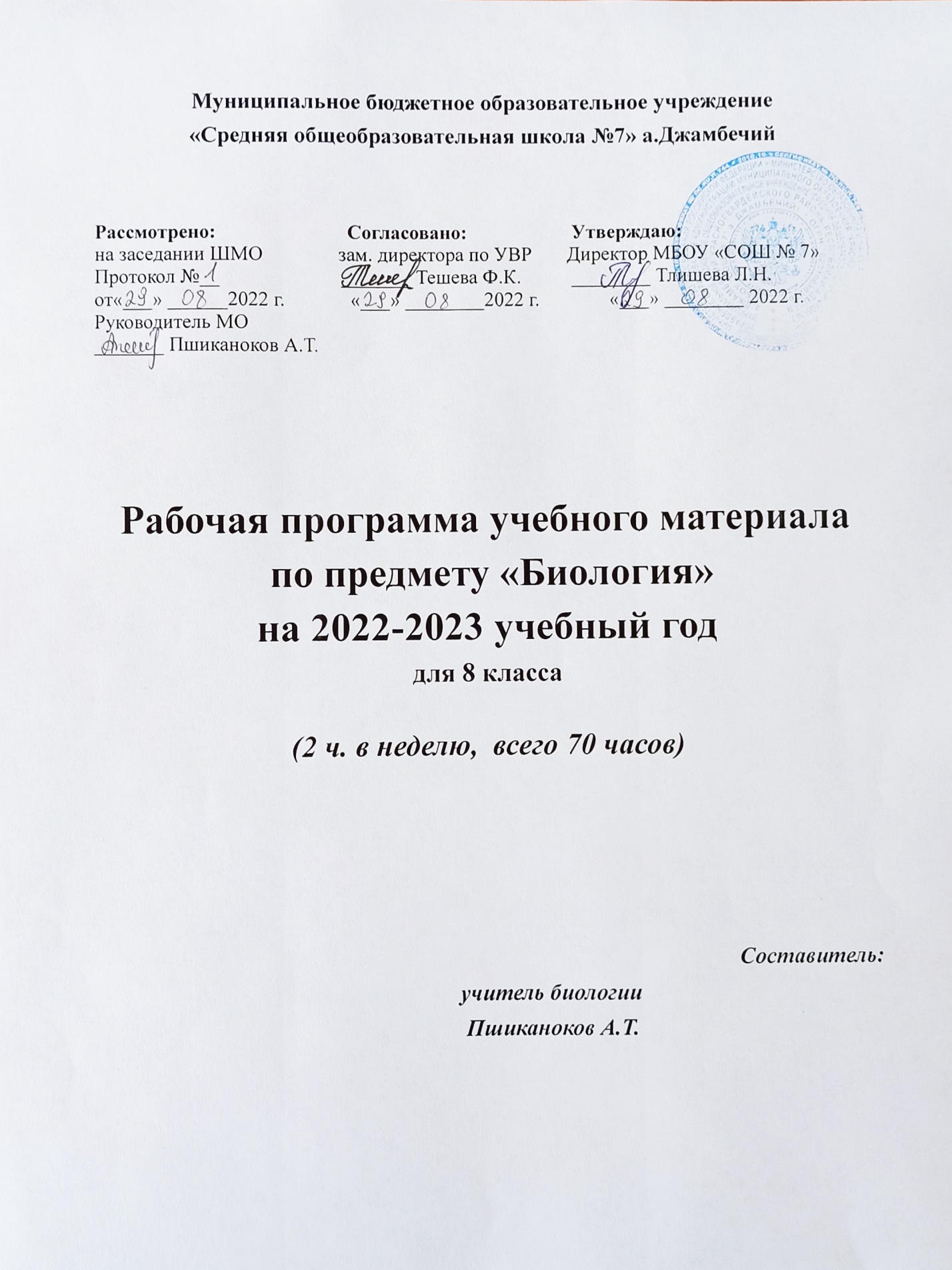                                                         Пояснительная записка  Рабочая программа по биологии 8 класса составлена на основании следующих нормативных документов: Программа соответствует положениям Федерального государственного образовательного стандарта основного общего образования, в том числе требованиям к результатам освоения основной образовательной программы, фундаментальному ядру содержания общего образования. Рабочая программа составлена на основании программы. Биология 5- 9 классы. Концентрический курс М., « Дрофа», 2016 г. Авторы: Н.И. Сонин, В.Б. Захаров. Программа отражает идеи и положения Концепции духовно-нравственного развития и воспитания личности гражданина России, Программы формирования универсальных учебных действий (УУД), составляющих основу для саморазвития и непрерывного образования, выработки коммуникативных качеств, целостности общекультурного, личностного и познавательного развития учащихся. Федеральный закон  Российской  Федерации   от 29. 12. 2012 г., №273-ФЗ «Об образовании в Российской Федерации».Примерное тематическое планирование: биология. 5-9 классы. - Примерные программы по учебным предметам. биология. 5-9 классы. М : Дрофа, 2010.- (Стандарты второго поколения).На  уроках используется оборудование, полученное по федеральной программе сети центров образования цифрового , естественнонаучного, технического и гуманитарного профилей «Точка роста» ,организованной в рамках проекта «Современная школа».Учебное содержание курса биологии:Сонин, Н. И., Сапин, М. Р. Биология. Человек. 8 класс: учебник/ Сонин, Н. И., Сапин, М. Р. — М.: Дрофа.Планируемые результаты освоения учебного предмета биологии в 8 классеЧеловек и его здоровьеВыпускник научится:характеризовать особенности строения и процессов жизнедеятельности организма человека, их практическую значимость;применять методы биологической науки при изучении организма человека: проводить наблюдения за состоянием собственного организма, измерения, ставить несложные биологические эксперименты и объяснять их результаты;использовать составляющие исследовательской и проектной деятельности по изучению организма человека: приводить доказательства родства человека с млекопитающими животными, сравнивать клетки, ткани, процессы жизнедеятельности организма человека; выявлять взаимосвязи между особенностями строения клеток, тканей, органов, систем органов и их функциями;ориентироваться в системе познавательных ценностей: оценивать информацию об организме человека, получаемую из разных источников, последствия влияния факторов риска на здоровье человека.Выпускник получит возможность научиться:использовать на практике приёмы оказания первой помощи при простудных заболеваниях, ожогах, обморожениях, травмах, спасении утопающего; рациональной организации труда и отдыха; проведения наблюдений за состоянием собственного организма;выделять эстетические достоинства человеческого тела;реализовывать установки здорового образа жизни;ориентироваться в системе моральных норм и ценностей по отношению к собственному здоровью и здоровью других людей;находить в учебной и научно-популярной литературе информацию об организме человека, оформлять её в виде устных сообщений, докладов, рефератов, презентаций;анализировать и оценивать целевые и смысловые установки в своих действиях и поступках по отношению к здоровью своему и окружающих; последствия влияния факторов риска на здоровье человека.Личностными результатами изучения предмета «Биология» являются:Осознавать единство и целостность окружающего мира, возможности его познаваемости и объяснимости на основе достижений науки.Постепенно выстраивать собственное целостное мировоззрение.Осознавать потребность и готовность к самообразованию, в том числе и в рамках самостоятельной деятельности вне школы.Оценивать жизненные ситуации с точки зрения безопасного образа жизни и сохранения здоровья.Оценивать экологический риск взаимоотношений человека и природы.Формировать экологическое мышление: умение оценивать свою деятельность и поступки других людей с точки зрения сохранения окружающей среды – гаранта жизни и благополучия людей на Земле.Метапредметными результатами изучения курса «Биология» являются:Регулятивные УУД:Самостоятельно обнаруживать и формулировать учебную проблему, определять цель учебной деятельности, выбирать тему проекта.Выдвигать версии решения проблемы, осознавать конечный результат, выбирать из предложенных и искать самостоятельно средства достижения цели.Составлять (индивидуально или в группе) план решения проблемы (выполнения проекта).Работая по плану, сверять свои действия с целью и, при необходимости, исправлять ошибки самостоятельно.В диалоге с учителем совершенствовать самостоятельно выработанные критерии оценки.Познавательные УУД:Анализировать, сравнивать, классифицировать и обобщать факты и явления. Выявлять причины и следствия простых явлений.Осуществлять сравнение, сериацию и классификацию, самостоятельно выбирая основания и критерии для указанных логических операций; строить классификацию на основе дихотомического деления (на основе отрицания).Строить логическое рассуждение, включающее установление причинно-следственных связей.Создавать схематические модели с выделением существенных характеристик объекта.Составлять тезисы, различные виды планов (простых, сложных и т.п.). Преобразовывать информацию из одного вида в другой (таблицу в текст и пр.).Коммуникативные УУД:Самостоятельно организовывать учебное взаимодействие в группе (определять общие цели, распределять роли,договариваться друг с другом и т.д.)СодержаниеБиология. Человек. 8 класс Раздел 1. Место человека в системе органического мира Человек как часть живой природы. Место человека в системе органического мира. Черты сходства человека и животных. Сходство и различия человека и человекообразных обезьян. Человек разумный.ДемонстрацияТаблицы, схемы, рисунки, раскрывающие черты сходства человека и животных. Раздел 2. Происхождение человека Биологические и социальные факторы антропосоциогенеза. Этапы антропогенеза и факторы становления человека. Расы человека, их происхождение и единство.ДемонстрацияИзображение представителей различных рас человека.Раздел 3. Краткая история развития знаний о строении и функциях организма человека Науки о человеке: анатомия, физиология, гигиена. Великие анатомы и физиологи: Гиппократ, Клавдий Гален, Андреас Везалий.ДемонстрацияПортреты великих учёных— анатомов и физиологов.Раздел 4. Общий обзор строения и функций организма человека Клеточное строение организма. Ткани: эпителиальные, соединительные, мышечные, нервная. Органы человеческого организма. Системы органов. Взаимосвязь органов и систем органов как основа гомеостаза.ДемонстрацияСхемы строения систем органов человека.Лабораторные и практические работыИзучение микроскопического строения тканей.Распознавание на таблицах органов и систем органов.Раздел 5. Координация и регуляция Гуморальная регуляция. Железы внутренней секреции. Гормоны и их роль в обменных процессах. Нервно - гуморальная регуляция.ДемонстрацияТаблицы, иллюстрирующие эндокринные железы. Фотографии больных с различными нарушениями функций эндокринных желёз. Нервная регуляция. Значение нервной системы. Центральная и периферическая нервные системы. Вегетативная и соматическая части нервной системы. Рефлекс; проведение нервного импульса. Строение и функции спинного мозга, отделов головного мозга. Большие полушария головного мозга. Кора больших полушарий. Значение коры больших полушарий и её связи с другими отделами мозга. Органы чувств (анализаторы), их строение и функции. Строение, функции и гигиена органов зрения. Строение и функции органов слуха. Предупреждение нарушений слуха. Органы осязания, вкуса, обоняния. Гигиена органов чувств.ДемонстрацияМуляж головного мозга. Лабораторные и практические работыИзучение головного мозга человека (по муляжам).Изучение изменения размера зрачка.Раздел 6. Опора и движение Скелет человека, его отделы: осевой скелет, скелет поясов конечностей. Особенности скелета человека, связанные с трудовой деятельностью и прямохождением. Состав и строение костей: трубчатые и губчатые кости. Рост костей. Возрастные изменения в строении костей. Типы соединения Возрастные изменения в строении костей. Типы соединения костей. Заболевания опорно - двигательной системы и их профилактика. Мышечная система. Строение и развитие мышц. Основные группы мышц, их функции. Работа мышц; статическая и динамическая нагрузки. Роль нервной системы в регуляции работы мышц. Утомление мышц, роль активного отдыха в восстановлении активности мышечной ткани. Значение физической культуры и режима труда для правильного формирования опорно - двигательной системы.ДемонстрацияСкелет человека, отдельных костей. Распилы костей.Приёмы оказания первой помощи при повреждениях (травмах) опорно - двигательной системы.Лабораторные и практические работыИзучение внешнего строения костей.Измерение массы и роста своего организма.Выявление влияния статической и динамической нагрузки на утомление мышц.Раздел 7. Внутренняя среда организма Понятие «внутренняя среда». Тканевая жидкость.Кровь, её состав и значение в обеспечении жизнедеятельности организма. Клеточные элементы крови: эритроциты, лейкоциты, тромбоциты. Плазма крови. Свёртывание крови. Группы крови. Лимфа. Иммунитет. Инфекционные заболевания. Предупредительные прививки. Переливание крови. Донорство. Значение работ Л. Пастера и И. И. Мечникова в области иммунитета.ДемонстрацияСхемы и таблицы, посвящённые составу крови, группам крови.Лабораторные и практические работыИзучение микроскопического строения крови.Раздел 8. Транспорт веществ Сердце, его строение и регуляция деятельности. Большой и малый круги кровообращения. Лимфообращение. Движение крови по сосудам. Кровяное давление. Заболевания органов кровообращения, их предупреждение.ДемонстрацияМодель сердца человека. Таблицы и схемы, иллюстрирующие строение клеток крови и органов кровообращения.Лабораторные и практические работыИзмерение кровяного давления.Определение пульса и подсчёт числа сердечных сокращений.Раздел 9. Дыхание Потребность организма человека в кислороде воздуха. Органы дыхания, их строение. Дыхательные движения. Газообмен в лёгких, тканях. Перенос газов эритроцитами и плазмой крови. Регуляция дыхания. Искусственное дыхание. Голосовой аппарат.ДемонстрацияМодели гортани, лёгких. Лабораторные и практические работыОпределение частоты дыхания.Раздел 10. Пищеварение Питательные вещества и пищевые продукты. Потребность человека в пище и питательных веществах. Витамины. Пищеварение. Строение и функции органов пищеварения. Пищеварительные железы: печень и поджелудочная железа. Этапы процессов пищеварения. Исследования И. П. Павлова в области пищеварения.ДемонстрацияРельефная модель внутренних органов человека.Лабораторные и практические работыВоздействие желудочного сока на белки, слюны — на крахмал.Определение норм рационального питания.Раздел 11. Обмен веществ и энергии Общая характеристика обмена веществ и энергии. Пластический и энергетический обмен, их взаимосвязь. Витамины, их роль в обмене веществ. Гиповитаминоз. Гипервитаминоз. Раздел 12. Выделение Конечные продукты обмена веществ. Органы выделения. Почки, их строение и функции. Образование мочи.Роль кожи в выведении из организма продуктов обмена веществ.ДемонстрацияМодель почек.Раздел 13. Покровы тела Строение и функции кожи. Роль кожи в теплорегуляции. Закаливание. Гигиенические требования к одежде, обуви. Заболевания кожи и их предупреждение.ДемонстрацияСхемы, иллюстрирующие строение кожных покровов человека, производные кожи.Раздел 14. Размножение и развитие Система органов размножения: строение и гигиена. Оплодотворение. Внутриутробное развитие, роды. Лактация. Рост и развитие ребёнка. Планирование семьи.Раздел 15. Высшая нервная деятельность Рефлекс — основа нервной деятельности. Исследования И. М. Сеченова, И.П. Павлова, А. А. Ухтомского,П. К. Анохина. Виды рефлексов. Формы поведения. Особенности высшей нервной деятельности и поведения человека. Познавательные процессы. Торможение. Типы нервной системы. Речь. Мышление. Сознание. Биологические ритмы. Сон, его значение и гигиена. Гигиена умственного труда.Память. Эмоции. Особенности психики человека.Раздел 16. Человек и его здоровье Соблюдение санитарно - гигиенических норм и правил здорового образа жизни. Оказание первой доврачебной помощи при кровотечении, отравлении угарным газом, спасении утопающего, травмах, ожогах, обморожении. Укрепление здоровья: двигательная активность, закаливание. Факторы риска: стрессы, гиподинамия, переутомление. Вредные привычки, их влияние на здоровье человека. Человек и окружающая среда. Окружающая среда как источник веществ и энергии. Среда обитания. Правила поведения человека в окружающей среде.Лабораторные и практические работыИзучение приёмов остановки артериального и венозного кровотечений.Анализ и оценка влияния на здоровье человека факторов окружающей среды.                                                    3.  Тематическое планирование  4.Календарно-тематическое планирование9 кл. Человек и его здоровье. 68 ч. (2 ч. в неделю)Биология. Человек. 8 класс70 чВведение3Общий обзор строения и функций организма человека  3Координация и регуляция9Опора и движение8Кровь и кровообращение8Дыхание4Пищеварение5Обмен веществ и энергии2Выделение1Покровы тела5Размножение и развитие3Анализаторы4Высшая нервная деятельность6Здоровье человека .6Человек и окружающая среда3№ п/пТема урокаХарактеристика видовдеятельности учащихсяХарактеристика видовдеятельности учащихсяд/зстрДата по плану и факт.Оборудование по «Точке роста»Введение (3часа)Введение (3часа)Введение (3часа)Введение (3часа)Введение (3часа)Введение (3часа)1Место человека в системе органического мираХарактеризуют место человека в системе органического мира. Выделяют существенные признаки, доказывающие родство человека и животных. Сравнивают особенности строения человекообразных обезьян и человека, делают выводыХарактеризуют место человека в системе органического мира. Выделяют существенные признаки, доказывающие родство человека и животных. Сравнивают особенности строения человекообразных обезьян и человека, делают выводы3-112Эволюция человека. Расы.Объясняют биологические и социальные факторы антропосоциогенеза. Характеризуют основные этапы эволюции человека. Определяют характерные черты рас человекаОбъясняют биологические и социальные факторы антропосоциогенеза. Характеризуют основные этапы эволюции человека. Определяют характерные черты рас человека11-183История развития знаний о строении и функциях организма человека.Объясняют роль наук о человеке для сохранения и поддержания его здоровья. Описывают вклад ведущих отечественных и зарубежных учёных в развитие знаний об организме человекаОбъясняют роль наук о человеке для сохранения и поддержания его здоровья. Описывают вклад ведущих отечественных и зарубежных учёных в развитие знаний об организме человека19-251. Общий обзор строения и функций организма человека (3 часа)1. Общий обзор строения и функций организма человека (3 часа)1. Общий обзор строения и функций организма человека (3 часа)1. Общий обзор строения и функций организма человека (3 часа)1. Общий обзор строения и функций организма человека (3 часа)1. Общий обзор строения и функций организма человека (3 часа)4Клеточное строение организма.Выявляют основные признаки организма человека. Называют основные структурные компоненты клеток, тка-ней, находят их на таблицах, микропрепаратах. Объясняют взаимосвязь строения и функций тканей, органов и систем органов человека. Различают на таблицах органы и системы органов человека, объясняют их роль в организмеВыявляют основные признаки организма человека. Называют основные структурные компоненты клеток, тка-ней, находят их на таблицах, микропрепаратах. Объясняют взаимосвязь строения и функций тканей, органов и систем органов человека. Различают на таблицах органы и системы органов человека, объясняют их роль в организме28-30Микроскопы, мультидатчик по биологии5Ткани.Выявляют основные признаки организма человека. Называют основные структурные компоненты клеток, тка-ней, находят их на таблицах, микропрепаратах. Объясняют взаимосвязь строения и функций тканей, органов и систем органов человека. Различают на таблицах органы и системы органов человека, объясняют их роль в организмеВыявляют основные признаки организма человека. Называют основные структурные компоненты клеток, тка-ней, находят их на таблицах, микропрепаратах. Объясняют взаимосвязь строения и функций тканей, органов и систем органов человека. Различают на таблицах органы и системы органов человека, объясняют их роль в организме30-35Микроскопы , мультидатчик по биологии6Органы. Системы органов.Выявляют основные признаки организма человека. Называют основные структурные компоненты клеток, тка-ней, находят их на таблицах, микропрепаратах. Объясняют взаимосвязь строения и функций тканей, органов и систем органов человека. Различают на таблицах органы и системы органов человека, объясняют их роль в организмеВыявляют основные признаки организма человека. Называют основные структурные компоненты клеток, тка-ней, находят их на таблицах, микропрепаратах. Объясняют взаимосвязь строения и функций тканей, органов и систем органов человека. Различают на таблицах органы и системы органов человека, объясняют их роль в организме36-392. Координация и регуляция (7 часов + 2)2. Координация и регуляция (7 часов + 2)2. Координация и регуляция (7 часов + 2)2. Координация и регуляция (7 часов + 2)2. Координация и регуляция (7 часов + 2)2. Координация и регуляция (7 часов + 2)7Гуморальная регуляцияОбъясняют роль регуляторных систем в жизнедеятельности организма. Характеризуют основные функции желёз внутренней секреции и их строение. Объясняют механизм действия гормонов. Характеризуют структурные компоненты нервной системы. Определяют расположение частей нервной системы, распознают их на таблицах, объясняют их функции. Сравнивают нервную и гуморальную регуляции. Объясняют причины нарушения функционирования нервной системы.Объясняют роль регуляторных систем в жизнедеятельности организма. Характеризуют основные функции желёз внутренней секреции и их строение. Объясняют механизм действия гормонов. Характеризуют структурные компоненты нервной системы. Определяют расположение частей нервной системы, распознают их на таблицах, объясняют их функции. Сравнивают нервную и гуморальную регуляции. Объясняют причины нарушения функционирования нервной системы.43-448Роль гормонов в обмене веществ, росте и развитии организмаОбъясняют роль регуляторных систем в жизнедеятельности организма. Характеризуют основные функции желёз внутренней секреции и их строение. Объясняют механизм действия гормонов. Характеризуют структурные компоненты нервной системы. Определяют расположение частей нервной системы, распознают их на таблицах, объясняют их функции. Сравнивают нервную и гуморальную регуляции. Объясняют причины нарушения функционирования нервной системы.Объясняют роль регуляторных систем в жизнедеятельности организма. Характеризуют основные функции желёз внутренней секреции и их строение. Объясняют механизм действия гормонов. Характеризуют структурные компоненты нервной системы. Определяют расположение частей нервной системы, распознают их на таблицах, объясняют их функции. Сравнивают нервную и гуморальную регуляции. Объясняют причины нарушения функционирования нервной системы.45-479Нервная система: строение и значение. Рефлекторный принцип работы нервной системыОбъясняют роль регуляторных систем в жизнедеятельности организма. Характеризуют основные функции желёз внутренней секреции и их строение. Объясняют механизм действия гормонов. Характеризуют структурные компоненты нервной системы. Определяют расположение частей нервной системы, распознают их на таблицах, объясняют их функции. Сравнивают нервную и гуморальную регуляции. Объясняют причины нарушения функционирования нервной системы.Объясняют роль регуляторных систем в жизнедеятельности организма. Характеризуют основные функции желёз внутренней секреции и их строение. Объясняют механизм действия гормонов. Характеризуют структурные компоненты нервной системы. Определяют расположение частей нервной системы, распознают их на таблицах, объясняют их функции. Сравнивают нервную и гуморальную регуляции. Объясняют причины нарушения функционирования нервной системы.50-57Микроскопы , мультидатчик по биологии10Спинной мозг, строение и функцииОбъясняют роль регуляторных систем в жизнедеятельности организма. Характеризуют основные функции желёз внутренней секреции и их строение. Объясняют механизм действия гормонов. Характеризуют структурные компоненты нервной системы. Определяют расположение частей нервной системы, распознают их на таблицах, объясняют их функции. Сравнивают нервную и гуморальную регуляции. Объясняют причины нарушения функционирования нервной системы.Объясняют роль регуляторных систем в жизнедеятельности организма. Характеризуют основные функции желёз внутренней секреции и их строение. Объясняют механизм действия гормонов. Характеризуют структурные компоненты нервной системы. Определяют расположение частей нервной системы, распознают их на таблицах, объясняют их функции. Сравнивают нервную и гуморальную регуляции. Объясняют причины нарушения функционирования нервной системы.58-6011Головной мозг, строение и функции.Объясняют роль регуляторных систем в жизнедеятельности организма. Характеризуют основные функции желёз внутренней секреции и их строение. Объясняют механизм действия гормонов. Характеризуют структурные компоненты нервной системы. Определяют расположение частей нервной системы, распознают их на таблицах, объясняют их функции. Сравнивают нервную и гуморальную регуляции. Объясняют причины нарушения функционирования нервной системы.Объясняют роль регуляторных систем в жизнедеятельности организма. Характеризуют основные функции желёз внутренней секреции и их строение. Объясняют механизм действия гормонов. Характеризуют структурные компоненты нервной системы. Определяют расположение частей нервной системы, распознают их на таблицах, объясняют их функции. Сравнивают нервную и гуморальную регуляции. Объясняют причины нарушения функционирования нервной системы.61-6512Полушария переднего мозгаОбъясняют роль регуляторных систем в жизнедеятельности организма. Характеризуют основные функции желёз внутренней секреции и их строение. Объясняют механизм действия гормонов. Характеризуют структурные компоненты нервной системы. Определяют расположение частей нервной системы, распознают их на таблицах, объясняют их функции. Сравнивают нервную и гуморальную регуляции. Объясняют причины нарушения функционирования нервной системы.Объясняют роль регуляторных систем в жизнедеятельности организма. Характеризуют основные функции желёз внутренней секреции и их строение. Объясняют механизм действия гормонов. Характеризуют структурные компоненты нервной системы. Определяют расположение частей нервной системы, распознают их на таблицах, объясняют их функции. Сравнивают нервную и гуморальную регуляции. Объясняют причины нарушения функционирования нервной системы.66-6913Соматическая и вегетативная нервная системаОбъясняют роль регуляторных систем в жизнедеятельности организма. Характеризуют основные функции желёз внутренней секреции и их строение. Объясняют механизм действия гормонов. Характеризуют структурные компоненты нервной системы. Определяют расположение частей нервной системы, распознают их на таблицах, объясняют их функции. Сравнивают нервную и гуморальную регуляции. Объясняют причины нарушения функционирования нервной системы.Объясняют роль регуляторных систем в жизнедеятельности организма. Характеризуют основные функции желёз внутренней секреции и их строение. Объясняют механизм действия гормонов. Характеризуют структурные компоненты нервной системы. Определяют расположение частей нервной системы, распознают их на таблицах, объясняют их функции. Сравнивают нервную и гуморальную регуляции. Объясняют причины нарушения функционирования нервной системы.14Обобщающий урокОбъясняют роль регуляторных систем в жизнедеятельности организма. Характеризуют основные функции желёз внутренней секреции и их строение. Объясняют механизм действия гормонов. Характеризуют структурные компоненты нервной системы. Определяют расположение частей нервной системы, распознают их на таблицах, объясняют их функции. Сравнивают нервную и гуморальную регуляции. Объясняют причины нарушения функционирования нервной системы.Объясняют роль регуляторных систем в жизнедеятельности организма. Характеризуют основные функции желёз внутренней секреции и их строение. Объясняют механизм действия гормонов. Характеризуют структурные компоненты нервной системы. Определяют расположение частей нервной системы, распознают их на таблицах, объясняют их функции. Сравнивают нервную и гуморальную регуляции. Объясняют причины нарушения функционирования нервной системы.15Контрольная работа №1Объясняют роль регуляторных систем в жизнедеятельности организма. Характеризуют основные функции желёз внутренней секреции и их строение. Объясняют механизм действия гормонов. Характеризуют структурные компоненты нервной системы. Определяют расположение частей нервной системы, распознают их на таблицах, объясняют их функции. Сравнивают нервную и гуморальную регуляции. Объясняют причины нарушения функционирования нервной системы.Объясняют роль регуляторных систем в жизнедеятельности организма. Характеризуют основные функции желёз внутренней секреции и их строение. Объясняют механизм действия гормонов. Характеризуют структурные компоненты нервной системы. Определяют расположение частей нервной системы, распознают их на таблицах, объясняют их функции. Сравнивают нервную и гуморальную регуляции. Объясняют причины нарушения функционирования нервной системы.3. Опора и движение (8 часов)3. Опора и движение (8 часов)3. Опора и движение (8 часов)3. Опора и движение (8 часов)3. Опора и движение (8 часов)3. Опора и движение (8 часов)16Скелет. Строение, состав и соединение костей.Скелет. Строение, состав и соединение костей.Характеризуют роль опорно-двигатель- ной системы в жизни человека. Распознают части опорно-двигательной системы на наглядных пособиях. Определяют типы соединения костей. Описывают особенности химического состава и строения костей. Объясняют особенности строения скелетных мышц. Находят их на таблицах. Объясняют условия нормального развития опорно-двигательной системы. Осваивают приёмы оказания первой91-98Микроскопы , мультидатчик по биологии17Скелет головы и туловищаСкелет головы и туловищаХарактеризуют роль опорно-двигатель- ной системы в жизни человека. Распознают части опорно-двигательной системы на наглядных пособиях. Определяют типы соединения костей. Описывают особенности химического состава и строения костей. Объясняют особенности строения скелетных мышц. Находят их на таблицах. Объясняют условия нормального развития опорно-двигательной системы. Осваивают приёмы оказания первой100-10318Скелет конечностей.Скелет конечностей.Характеризуют роль опорно-двигатель- ной системы в жизни человека. Распознают части опорно-двигательной системы на наглядных пособиях. Определяют типы соединения костей. Описывают особенности химического состава и строения костей. Объясняют особенности строения скелетных мышц. Находят их на таблицах. Объясняют условия нормального развития опорно-двигательной системы. Осваивают приёмы оказания первой103-10619Первая помощь при растяжении связок, вывихах и переломах.Первая помощь при растяжении связок, вывихах и переломах.Характеризуют роль опорно-двигатель- ной системы в жизни человека. Распознают части опорно-двигательной системы на наглядных пособиях. Определяют типы соединения костей. Описывают особенности химического состава и строения костей. Объясняют особенности строения скелетных мышц. Находят их на таблицах. Объясняют условия нормального развития опорно-двигательной системы. Осваивают приёмы оказания первой239-24120Мышцы. Работа мышц.Мышцы. Работа мышц.Характеризуют роль опорно-двигатель- ной системы в жизни человека. Распознают части опорно-двигательной системы на наглядных пособиях. Определяют типы соединения костей. Описывают особенности химического состава и строения костей. Объясняют особенности строения скелетных мышц. Находят их на таблицах. Объясняют условия нормального развития опорно-двигательной системы. Осваивают приёмы оказания первой110-11921Роль двигательной активности в формировании скелета и мускулатуры. Заболевания ОДС и их профилактика.Роль двигательной активности в формировании скелета и мускулатуры. Заболевания ОДС и их профилактика.Характеризуют роль опорно-двигатель- ной системы в жизни человека. Распознают части опорно-двигательной системы на наглядных пособиях. Определяют типы соединения костей. Описывают особенности химического состава и строения костей. Объясняют особенности строения скелетных мышц. Находят их на таблицах. Объясняют условия нормального развития опорно-двигательной системы. Осваивают приёмы оказания первой258-25922Обобщающий урокОбобщающий урокХарактеризуют роль опорно-двигатель- ной системы в жизни человека. Распознают части опорно-двигательной системы на наглядных пособиях. Определяют типы соединения костей. Описывают особенности химического состава и строения костей. Объясняют особенности строения скелетных мышц. Находят их на таблицах. Объясняют условия нормального развития опорно-двигательной системы. Осваивают приёмы оказания первой23Контрольная работа №2Контрольная работа №2Характеризуют роль опорно-двигатель- ной системы в жизни человека. Распознают части опорно-двигательной системы на наглядных пособиях. Определяют типы соединения костей. Описывают особенности химического состава и строения костей. Объясняют особенности строения скелетных мышц. Находят их на таблицах. Объясняют условия нормального развития опорно-двигательной системы. Осваивают приёмы оказания первой4. Кровь и кровообращение (8 часов)4. Кровь и кровообращение (8 часов)4. Кровь и кровообращение (8 часов)4. Кровь и кровообращение (8 часов)4. Кровь и кровообращение (8 часов)4. Кровь и кровообращение (8 часов)24Внутренняя среда организма. Кровь, её функции и состав.Внутренняя среда организма. Кровь, её функции и состав.Выделяют существенные признаки внутренней среды организма. Сравнивают между собой клетки крови, называют их функции. Выявляют взаимосвязь между строением и функциями клеточных элементов в крови. Объясняют механизм свёртывания и принципы переливания крови. Выделяют существенные признаки иммунитета. Объясняют ценность вакцинации и действие лечебных сывороток120-12225Форменные элементы крови.Форменные элементы крови.Выделяют существенные признаки внутренней среды организма. Сравнивают между собой клетки крови, называют их функции. Выявляют взаимосвязь между строением и функциями клеточных элементов в крови. Объясняют механизм свёртывания и принципы переливания крови. Выделяют существенные признаки иммунитета. Объясняют ценность вакцинации и действие лечебных сыворотокМикроскопы , мультидатчик по биологии26ИммунитетИммунитетВыделяют существенные признаки внутренней среды организма. Сравнивают между собой клетки крови, называют их функции. Выявляют взаимосвязь между строением и функциями клеточных элементов в крови. Объясняют механизм свёртывания и принципы переливания крови. Выделяют существенные признаки иммунитета. Объясняют ценность вакцинации и действие лечебных сывороток122-12627Тканевая совместимость и переливание крови.Тканевая совместимость и переливание крови.Выделяют существенные признаки внутренней среды организма. Сравнивают между собой клетки крови, называют их функции. Выявляют взаимосвязь между строением и функциями клеточных элементов в крови. Объясняют механизм свёртывания и принципы переливания крови. Выделяют существенные признаки иммунитета. Объясняют ценность вакцинации и действие лечебных сывороток129-13228Органы кровообращения.Органы кровообращения.Выделяют существенные признаки транспорта веществ в организме. Различают на таблицах органы кровеносной и лимфатической систем, описывают их строение. Описывают движение крови по кругам кровообращения. Называют этапы сердечного цикла. Сравнивают особенности движения крови по артериям и венам. Осваивают приёмы измерения пульса, кровяного давления, оказания первойдоврачебной помощи при кровотечениях132-13629Работа сердца.Работа сердца.Выделяют существенные признаки транспорта веществ в организме. Различают на таблицах органы кровеносной и лимфатической систем, описывают их строение. Описывают движение крови по кругам кровообращения. Называют этапы сердечного цикла. Сравнивают особенности движения крови по артериям и венам. Осваивают приёмы измерения пульса, кровяного давления, оказания первойдоврачебной помощи при кровотечениях137-14030Движение крови по сосудам.Движение крови по сосудам.Выделяют существенные признаки транспорта веществ в организме. Различают на таблицах органы кровеносной и лимфатической систем, описывают их строение. Описывают движение крови по кругам кровообращения. Называют этапы сердечного цикла. Сравнивают особенности движения крови по артериям и венам. Осваивают приёмы измерения пульса, кровяного давления, оказания первойдоврачебной помощи при кровотечениях141-14431Предупреждение сердечно-сосудистых заболеваний. П/помощь при кровотеченияхПредупреждение сердечно-сосудистых заболеваний. П/помощь при кровотеченияхВыделяют существенные признаки транспорта веществ в организме. Различают на таблицах органы кровеносной и лимфатической систем, описывают их строение. Описывают движение крови по кругам кровообращения. Называют этапы сердечного цикла. Сравнивают особенности движения крови по артериям и венам. Осваивают приёмы измерения пульса, кровяного давления, оказания первойдоврачебной помощи при кровотечениях145-1475. Дыхание (4 часа)5. Дыхание (4 часа)5. Дыхание (4 часа)5. Дыхание (4 часа)5. Дыхание (4 часа)5. Дыхание (4 часа)32Значение дыхания. Органы дыхания.Значение дыхания. Органы дыхания.Выявляют существенные признаки дыхательной системы, процессов дыхания и газообмена. Различают на таблицах органы дыхания, описывают их строение и функции. Сравнивают газообмен в лёгких и тканях. Объясняют необходимость соблюдения гигиенических мер и мер профилактики лёгочных заболеваний, борьбы с табакокурением. Осваивают приёмы оказания первой доврачебной помощи при спасении утопающих и отравлении угарным газом149-15233Газообмен в лёгких и тканях. Регуляция дыхания.Газообмен в лёгких и тканях. Регуляция дыхания.Выявляют существенные признаки дыхательной системы, процессов дыхания и газообмена. Различают на таблицах органы дыхания, описывают их строение и функции. Сравнивают газообмен в лёгких и тканях. Объясняют необходимость соблюдения гигиенических мер и мер профилактики лёгочных заболеваний, борьбы с табакокурением. Осваивают приёмы оказания первой доврачебной помощи при спасении утопающих и отравлении угарным газом152-157Микроскопы , мультидатчик по биологии34Заболевания органов дыхания и их профилактика.Заболевания органов дыхания и их профилактика.Выявляют существенные признаки дыхательной системы, процессов дыхания и газообмена. Различают на таблицах органы дыхания, описывают их строение и функции. Сравнивают газообмен в лёгких и тканях. Объясняют необходимость соблюдения гигиенических мер и мер профилактики лёгочных заболеваний, борьбы с табакокурением. Осваивают приёмы оказания первой доврачебной помощи при спасении утопающих и отравлении угарным газом35Первая помощь при остановке дыхания и кровообращения.Первая помощь при остановке дыхания и кровообращения.Выявляют существенные признаки дыхательной системы, процессов дыхания и газообмена. Различают на таблицах органы дыхания, описывают их строение и функции. Сравнивают газообмен в лёгких и тканях. Объясняют необходимость соблюдения гигиенических мер и мер профилактики лёгочных заболеваний, борьбы с табакокурением. Осваивают приёмы оказания первой доврачебной помощи при спасении утопающих и отравлении угарным газом246-2476. Пищеварение (5 часов)6. Пищеварение (5 часов)6. Пищеварение (5 часов)6. Пищеварение (5 часов)6. Пищеварение (5 часов)6. Пищеварение (5 часов)36Пищевые продукты, питательные вещества и их превращениеПищевые продукты, питательные вещества и их превращениеВыделяют существенные признаки процессов питания и пищеварения. Различают органы пищеварительной системы на таблицах и муляжах. Объясняют особенности процессов пищеварения в различных отделах пищеварительной системы. Называют компоненты пищеварительных соков. Объясняют механизм всасывания веществ. Аргументируют необходимость соблюдения гигиенических и профилактических мер нарушений работы пищеварительной системы160-16337Пищеварение в ротовой полости. Предупреждение болезней зубов.Пищеварение в ротовой полости. Предупреждение болезней зубов.Выделяют существенные признаки процессов питания и пищеварения. Различают органы пищеварительной системы на таблицах и муляжах. Объясняют особенности процессов пищеварения в различных отделах пищеварительной системы. Называют компоненты пищеварительных соков. Объясняют механизм всасывания веществ. Аргументируют необходимость соблюдения гигиенических и профилактических мер нарушений работы пищеварительной системы164-16938Пищеварение в желудке и двенадцатиперстной кишке. Регуляция пищеварения.Пищеварение в желудке и двенадцатиперстной кишке. Регуляция пищеварения.Выделяют существенные признаки процессов питания и пищеварения. Различают органы пищеварительной системы на таблицах и муляжах. Объясняют особенности процессов пищеварения в различных отделах пищеварительной системы. Называют компоненты пищеварительных соков. Объясняют механизм всасывания веществ. Аргументируют необходимость соблюдения гигиенических и профилактических мер нарушений работы пищеварительной системы170-17339Пищеварение в тонкой и толстой кишечнике. Всасывание питательных веществ.Пищеварение в тонкой и толстой кишечнике. Всасывание питательных веществ.Выделяют существенные признаки процессов питания и пищеварения. Различают органы пищеварительной системы на таблицах и муляжах. Объясняют особенности процессов пищеварения в различных отделах пищеварительной системы. Называют компоненты пищеварительных соков. Объясняют механизм всасывания веществ. Аргументируют необходимость соблюдения гигиенических и профилактических мер нарушений работы пищеварительной системы173-17740Гигиена питания. Предупреждение ЖК – инфекций. ОтравленияГигиена питания. Предупреждение ЖК – инфекций. ОтравленияВыделяют существенные признаки процессов питания и пищеварения. Различают органы пищеварительной системы на таблицах и муляжах. Объясняют особенности процессов пищеварения в различных отделах пищеварительной системы. Называют компоненты пищеварительных соков. Объясняют механизм всасывания веществ. Аргументируют необходимость соблюдения гигиенических и профилактических мер нарушений работы пищеварительной системы244-246, 2587. Обмен веществ и энергии (2 часа)7. Обмен веществ и энергии (2 часа)7. Обмен веществ и энергии (2 часа)7. Обмен веществ и энергии (2 часа)7. Обмен веществ и энергии (2 часа)7. Обмен веществ и энергии (2 часа)41Пластический и энергетический обмен. Водно-солевой обмен.Пластический и энергетический обмен. Водно-солевой обмен.Выделяют существенные признаки обмена веществ и превращения энергии. Объясняют особенности обмена органических веществ, воды и минеральный солей в организме человека. Объясняют роль витаминов в организме, причины гиповитаминоза и гипервитаминоза177-18242Витамины, их роль в организме.Витамины, их роль в организме.Выделяют существенные признаки обмена веществ и превращения энергии. Объясняют особенности обмена органических веществ, воды и минеральный солей в организме человека. Объясняют роль витаминов в организме, причины гиповитаминоза и гипервитаминоза183-187мультидатчик по биологии, реактивы8. Выделение (1 час)8. Выделение (1 час)8. Выделение (1 час)8. Выделение (1 час)8. Выделение (1 час)8. Выделение (1 час)43Органы выделения. Предупреждение заболеваний мочевыделительной системы.Органы выделения. Предупреждение заболеваний мочевыделительной системы.Выделяют существенные признаки мочевыделительной системы, распознают её отделы на таблицах, муляжах. Описывают процесс мочеобразования. Соблюдают меры профилактики заболеваний мочевыделительной системы188-1949. Покровы тела (3 часа + 2)9. Покровы тела (3 часа + 2)9. Покровы тела (3 часа + 2)9. Покровы тела (3 часа + 2)9. Покровы тела (3 часа + 2)9. Покровы тела (3 часа + 2)44Строение и функции кожиСтроение и функции кожиВыявляют существенные признаки кожи, описывают её строение. Объясняют суть процесса терморегуляции, роль процессов закаливания. Учатся оказывать первую помощь при повреждениях кожи, тепловых солнечных ударах. Знакомятся с гигиеническими требованиями по уходу за кожей, ногтями, волосами, обувью и одеждой. Доказывают необходимость их соблюдения195-196Микроскопы , мультидатчик по биологии45Роль кожи в теплорегуляции. Тепловой и солнечный удар.Роль кожи в теплорегуляции. Тепловой и солнечный удар.Выявляют существенные признаки кожи, описывают её строение. Объясняют суть процесса терморегуляции, роль процессов закаливания. Учатся оказывать первую помощь при повреждениях кожи, тепловых солнечных ударах. Знакомятся с гигиеническими требованиями по уходу за кожей, ногтями, волосами, обувью и одеждой. Доказывают необходимость их соблюдения198, 24446Первая помощь при ожогах и обморожениях, их профилактика. ЗакаливаниеПервая помощь при ожогах и обморожениях, их профилактика. ЗакаливаниеВыявляют существенные признаки кожи, описывают её строение. Объясняют суть процесса терморегуляции, роль процессов закаливания. Учатся оказывать первую помощь при повреждениях кожи, тепловых солнечных ударах. Знакомятся с гигиеническими требованиями по уходу за кожей, ногтями, волосами, обувью и одеждой. Доказывают необходимость их соблюдения243-244,255-25647Обобщающий урокОбобщающий урок48Контрольная работа №3Контрольная работа №3Контрольная работа №310. Размножение и развитие (3 часа)10. Размножение и развитие (3 часа)10. Размножение и развитие (3 часа)10. Размножение и развитие (3 часа)10. Размножение и развитие (3 часа)10. Размножение и развитие (3 часа)49Система органов размноженияСистема органов размноженияВыявляют существенные признаки процессов воспроизведения и развития организма человека. Называют и описывают органы половой системы человека, указывают их на таблицах. Описывают основные этапы внутриутробного развития человека. Определяют возрастные этапы развития человека50Эмбриональное и постэмбриональное развитие человека.Эмбриональное и постэмбриональное развитие человека.Выявляют существенные признаки процессов воспроизведения и развития организма человека. Называют и описывают органы половой системы человека, указывают их на таблицах. Описывают основные этапы внутриутробного развития человека. Определяют возрастные этапы развития человека51Наследственные и врождённые заболевания. Инфекции, передающиеся половым путём и их профилактика.Наследственные и врождённые заболевания. Инфекции, передающиеся половым путём и их профилактика.Выявляют существенные признаки процессов воспроизведения и развития организма человека. Называют и описывают органы половой системы человека, указывают их на таблицах. Описывают основные этапы внутриутробного развития человека. Определяют возрастные этапы развития человека11. Анализаторы (4 часа)11. Анализаторы (4 часа)11. Анализаторы (4 часа)11. Анализаторы (4 часа)11. Анализаторы (4 часа)11. Анализаторы (4 часа)52Анализатор зрения.Анализатор зрения.Выявляют существенные признаки строения и функционирования органов чувств,распознают их на наглядных пособиях. Соблюдают меры профилактики заболеваний органов чувств70-7453Гигиена зрения. Предупреждение глазных болезней.Гигиена зрения. Предупреждение глазных болезней.Выявляют существенные признаки строения и функционирования органов чувств,распознают их на наглядных пособиях. Соблюдают меры профилактики заболеваний органов чувств54Анализаторы слуха и равновесия. Гигиена слуха.Анализаторы слуха и равновесия. Гигиена слуха.Выявляют существенные признаки строения и функционирования органов чувств,распознают их на наглядных пособиях. Соблюдают меры профилактики заболеваний органов чувств77-8155Органы равновесия, кожно-мышечной чувствительности, обоняния и вкуса.Органы равновесия, кожно-мышечной чувствительности, обоняния и вкуса.Выявляют существенные признаки строения и функционирования органов чувств,распознают их на наглядных пособиях. Соблюдают меры профилактики заболеваний органов чувств82-89мультидатчик по биологии12. Высшая нервная деятельность (6 часов)12. Высшая нервная деятельность (6 часов)12. Высшая нервная деятельность (6 часов)12. Высшая нервная деятельность (6 часов)12. Высшая нервная деятельность (6 часов)12. Высшая нервная деятельность (6 часов)56Безусловные и условные рефлексы.Безусловные и условные рефлексы.Выделяют основные особенности высшей нервной деятельности человека. Объясняют рефлекторный характер высшей нервной деятельности человека. Характеризуют существенные признаки поведения, связанные с особенностями психики человека. Описывают типы нервной системы.57Биологические ритмы. Сон и его значение.Биологические ритмы. Сон и его значение.Выделяют основные особенности высшей нервной деятельности человека. Объясняют рефлекторный характер высшей нервной деятельности человека. Характеризуют существенные признаки поведения, связанные с особенностями психики человека. Описывают типы нервной системы.58Особенности ВНД человека. Сознание и мышление. РечьОсобенности ВНД человека. Сознание и мышление. РечьВыделяют основные особенности высшей нервной деятельности человека. Объясняют рефлекторный характер высшей нервной деятельности человека. Характеризуют существенные признаки поведения, связанные с особенностями психики человека. Описывают типы нервной системы.59Познавательные процессы и интеллект.Познавательные процессы и интеллект.Выделяют основные особенности высшей нервной деятельности человека. Объясняют рефлекторный характер высшей нервной деятельности человека. Характеризуют существенные признаки поведения, связанные с особенностями психики человека. Описывают типы нервной системы.60ПамятьПамятьВыделяют основные особенности высшей нервной деятельности человека. Объясняют рефлекторный характер высшей нервной деятельности человека. Характеризуют существенные признаки поведения, связанные с особенностями психики человека. Описывают типы нервной системы.61Эмоции и темперамент.Эмоции и темперамент.Выделяют основные особенности высшей нервной деятельности человека. Объясняют рефлекторный характер высшей нервной деятельности человека. Характеризуют существенные признаки поведения, связанные с особенностями психики человека. Описывают типы нервной системы.13.Здоровье человека (4+2 ч.)13.Здоровье человека (4+2 ч.)13.Здоровье человека (4+2 ч.)13.Здоровье человека (4+2 ч.)13.Здоровье человека (4+2 ч.)13.Здоровье человека (4+2 ч.)62Здоровье и влияющие на него факторы. Вредные привычки и заболевания с ними связанные.Здоровье и влияющие на него факторы. Вредные привычки и заболевания с ними связанные.Осваивают приёмы рациональной организации труда и отдыха. Знакомятся с нормами личной гигиены, профилактики заболеваний. Осваивают приёмы оказания первой доврачебной помощи. Доказывают необходимость вести здо-ровый образ жизни. Приводят данные, доказывающие пагубное воздействие вредных привычек238-239,24863Двигательная активность и здоровье человекаДвигательная активность и здоровье человекаОсваивают приёмы рациональной организации труда и отдыха. Знакомятся с нормами личной гигиены, профилактики заболеваний. Осваивают приёмы оказания первой доврачебной помощи. Доказывают необходимость вести здо-ровый образ жизни. Приводят данные, доказывающие пагубное воздействие вредных привычек253-25464Заболевания человекаЗаболевания человекаОсваивают приёмы рациональной организации труда и отдыха. Знакомятся с нормами личной гигиены, профилактики заболеваний. Осваивают приёмы оказания первой доврачебной помощи. Доказывают необходимость вести здо-ровый образ жизни. Приводят данные, доказывающие пагубное воздействие вредных привычек249-25265Гигиена человекаГигиена человекаОсваивают приёмы рациональной организации труда и отдыха. Знакомятся с нормами личной гигиены, профилактики заболеваний. Осваивают приёмы оказания первой доврачебной помощи. Доказывают необходимость вести здо-ровый образ жизни. Приводят данные, доказывающие пагубное воздействие вредных привычек257-262мультидатчик по биологии66Обобщающий урокОбобщающий урокОсваивают приёмы рациональной организации труда и отдыха. Знакомятся с нормами личной гигиены, профилактики заболеваний. Осваивают приёмы оказания первой доврачебной помощи. Доказывают необходимость вести здо-ровый образ жизни. Приводят данные, доказывающие пагубное воздействие вредных привычек67Контрольная работа №4Контрольная работа №4Контрольная работа №414.Человек и окружающая среда(1 +2 ч.)14.Человек и окружающая среда(1 +2 ч.)14.Человек и окружающая среда(1 +2 ч.)14.Человек и окружающая среда(1 +2 ч.)14.Человек и окружающая среда(1 +2 ч.)14.Человек и окружающая среда(1 +2 ч.)68Биосфера и человек. Ноосфера. Природная и социальная среда обитания человека. Стресс и адаптацииБиосфера и человек. Ноосфера. Природная и социальная среда обитания человека. Стресс и адаптацииПриводят доказательства биосоциальной сущности человека. Объясняют место и роль человека в биосфере. Объясняют причины стресса и роль адаптации в жизни человека. Объясняют понятия «биосфера» и «ноосфера»262-26769-70резерврезерв